Courses, Universities and entry requirementsDescriptionFor this session, you’ll need the following Unifrog tools:UK Universities (Searching for opportunities)How to videoIf, to start with, you are still not sure which subject you want to study, use the following to give you inspiration:Personality quizCareers librarySubject libraryWhy do this?Strategic choices and unique insightsA uniquely comprehensive live feed of every undergraduate course in the UK. Enhanced researchSignificantly speeds-up and supports your research, allowing a direct comparison on courses on 25+factors. Expectations metUnique filtering and ranking facilities enabling you to focus on key areas of interest. Task 1:Watch the following how to video https://youtu.be/MPwlS2_8NOcTask 2:Now it’s your turn. Complete a search and try using the different filters available. Create a shortlist of courses you are interested in. The Shortlist has lots more detailed information so make sure you scroll down to see it all. See below for example.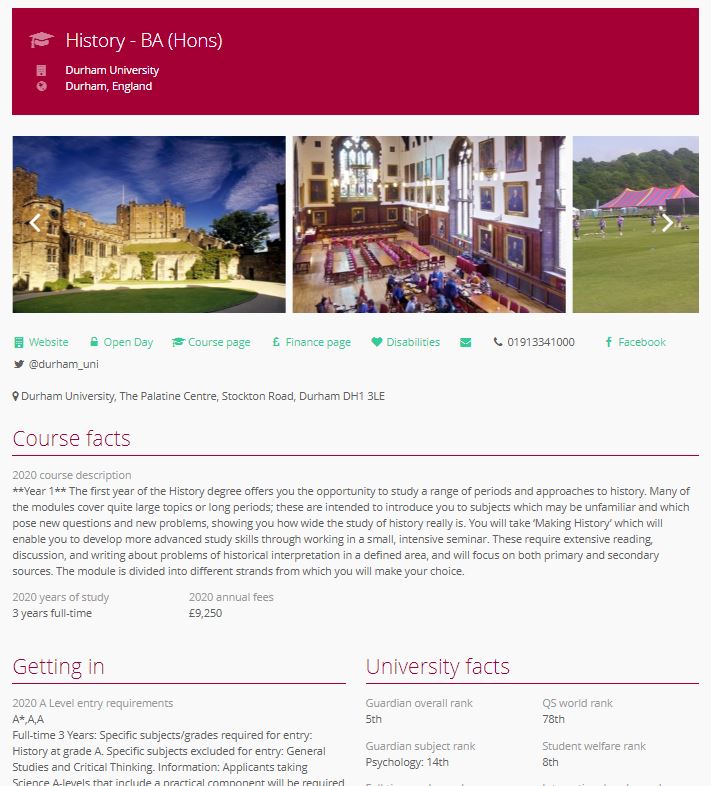 Remember you can make as many Shortlists as you like, and can view them any time by clicking on the Shortlist button on the main dashboard. 